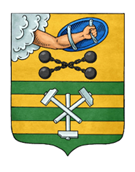 ПЕТРОЗАВОДСКИЙ ГОРОДСКОЙ СОВЕТ17 сессия 29 созываРЕШЕНИЕот 31 марта 2023 г. № 29/17-239О внесении изменений в Устав Петрозаводского городского округаНа основании пункта 1 части 10 статьи 35, пункта 10 части 1 статьи 44 Федерального закона от 06.10.2003 № 131-ФЗ «Об общих принципах организации местного самоуправления в Российской Федерации», статьи 19 Устава Петрозаводского городского округа, в целях приведения в соответствие с Федеральным законом от 21.12.2021 № 414-ФЗ «Об общих принципах организации публичной власти в субъектах Российской Федерации» Петрозаводский городской СоветРЕШИЛ:1. Внести следующие изменения в Устав Петрозаводского городского округа:1.1. В абзаце втором статьи 17.1 слова «органы исполнительной власти» заменить словами «исполнительные органы».1.2. В статье 17.2 слова «органы исполнительной власти» заменить словами «исполнительные органы».1.3. В пунктах 3, 19 статьи 19 слова «федеральным законодательством» заменить словами «законодательством Российской Федерации».1.4. В абзаце четвертом статьи 23 слова «федеральным законодательством» заменить словами «законодательством Российской Федерации».1.5. В пункте 10 статьи 26 слова «федеральным законодательством» заменить словами «законодательством Российской Федерации».1.6. В абзаце пятом статьи 29 слова «федеральным законодательством» заменить словами «законодательством Российской Федерации».1.7. В абзаце третьем статьи 33.1 слова «федеральным законодательством» заменить словами «законодательством Российской Федерации».1.8. В пункте 12 статьи 34 слова «федеральным законодательством» заменить словами «законодательством Российской Федерации».1.9. В абзаце шестом статьи 64 слова «орган исполнительной власти» заменить словами «исполнительный орган».1.10. В абзаце первом статьи 66 слова «федеральным законодательством» заменить словами «законодательством Российской Федерации».1.11. В статье 75 слова «федеральным законодательством» заменить словами «законодательством Российской Федерации».1.12. В статье 86:1.12.1. в абзаце первом слова «федеральным законодательством» заменить словами «законодательством Российской Федерации»;1.12.2. в абзаце восемнадцатом слова «федеральным законодательством» заменить словами «законодательством Российской Федерации».1.13. В статье 90 слова «федеральным законодательством» заменить словами «законодательством Российской Федерации».1.14. В статье 92 слова «федеральным законодательством» заменить словами «законодательством Российской Федерации».1.15. В абзаце первом статьи 106 слова «федеральным законодательством» заменить словами «законодательством Российской Федерации».1.16. В абзаце третьем статьи 121 слова «федеральным законодательством» заменить словами «законодательством Российской Федерации».1.17. В пункте 8 статьи 138 слова «федеральным законодательством» заменить словами «законодательством Российской Федерации».2. Настоящее Решение вступает в силу с момента официального опубликования после его государственной регистрации.Председатель Петрозаводского городского Совета                                       Н.И. ДрейзисГлава Петрозаводского городского округа                          В.К. Любарский